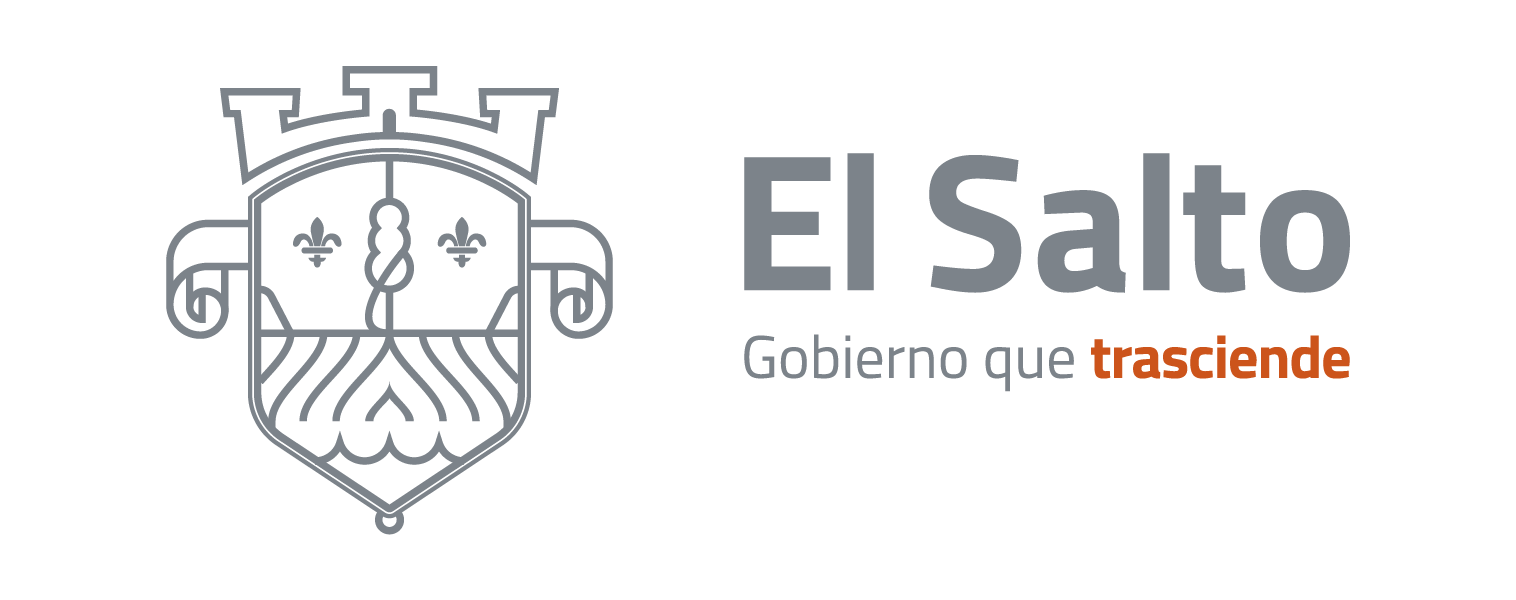 PROGRAMA ANUAL DE TRABAJO DE LA COMISIÓN EDILICIA PERMANENTEDE CELEBRACIONES TRADICIONALES Y ESPECTACULOS.PROGRAMA DE LA COMISIÓN EDILICIA PERMANENTE DE “CELEBRACIONES TRADICIONALES Y ESPECTACULOS”.MARCO NORMATIVO:Artículo 52 fracción II del Reglamento General del Municipio de El Salto, Jalisco.INTEGRANTES:Presidente: Joel González DíazVocal 1: Adrián Alejandro Flores Vélez.Vocal 2: Alma Leticia Ochoa Gómez.Vocal 3: Hugo Zaragoza Ibarra.Vocal 4: María de los Ángeles Dávila de la Torre.OBJETIVO: Que la comisión vigile y atienda las CELEBRACIONES TRADICIONALES Y ESPECTACULOS que tengan lugar dentro del municipio de El Salto, Jalisco: cumpliendo con la normatividad vigente.A través de las direcciones se lleve a cabo un Diagnóstico para conocer las fortalezas y debilidades del ayuntamiento aplicables a la comisión. Contemplando que para un buen desarrollo del tema es importante la disposición y la información de cada una de las áreas que correspondan. Recabar información, organizar, estudiar, analizar, dictaminar y en su momento proponer al pleno del ayuntamiento lo que se haya diagnosticado como necesidad primordial en el municipio;Hacer un análisis y ver la conveniencia de llevar a cabo convenios y comodatos con las diferentes dependencias gubernamentales y particulares con la finalidad de cumplir con las necesidades del municipio referentes a la comisión;PROGRAMA:Impulsar y promover soluciones a las necesidades de los ciudadanos en materia de celebraciones y espectáculosTrabajar conjuntamente en los proyectos y propuestas que impacten positivamente en nuestra sociedad.Reunirnos para dictaminar las iniciativas que se turnen a esta Comisión, en los términos del Reglamento General del Municipio de El Salto, Jalisco.Recibir correspondencia y darle seguimiento a dichas peticiones por los medios necesarios y que conforme a derecho corresponden.A T E N T A M E N T E________________________________________C. JOEL GONZÁLEZ DÍAZ.PRESIDENTE DE LA COMISIÓN EDILICIAPERMANENTE DE CELEBRACIONES TRADICIONALES Y ESPECTACULOS.